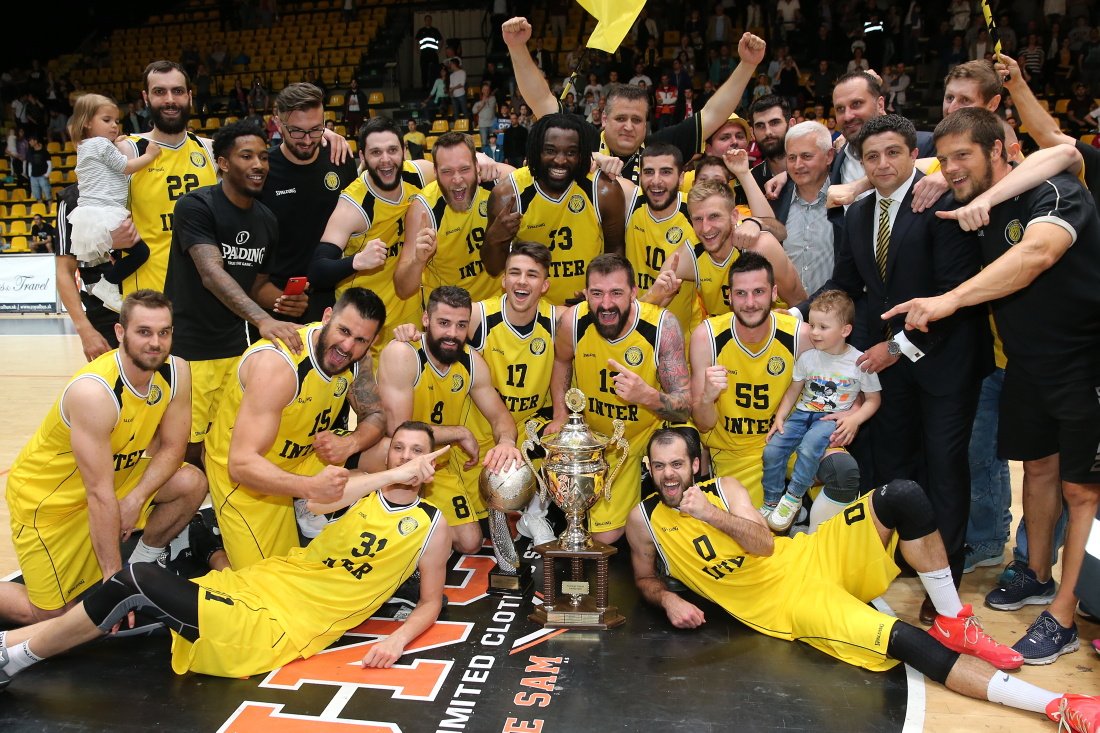 BK Inter Bratislava – Majster 2016/2017Vpredu: Mrviš, VlahovičDolný rad: Grznár, Páleník, Barač, Ondruš, R.Rančík, Kozlík Horný rad: Nuhanovič, Kinney, Barač, Hoferica, Walker, Bulatovič, Bilík, asistent trénera Ivan, tréner Vidin